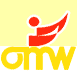 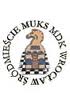  24. Otwarte Mistrzostwa Wrocławiaw szachach dla dzieciMłodzieżowy Dom Kultury Śródmieście Wrocław ul. Dubois 5Cykl 5 sobotnich turniejów szachowych  „Otwarte Mistrzostwa Wrocławia”     do lat 6   (Grupa „F” -  urodzeni w 2010 roku i młodsi)
do lat 7   (Grupa „E” – urodzeni w 2009 roku)do lat 8   (Grupa „D” - urodzeni w 2008 roku)I turniej  - 12 . 03. 2016 (sobota)II turniej		-   9.04. 2016III turniej		- 21.05. 2016IV turniej		- 15.10. 2016V turniej		-   3.12. 2016   Tempo gry: po 15 minut na rozegranie partii dla każdego gracza.W każdym turnieju (kojarzenie komputerowe systemem szwajcarskim) każdy uczestnik zagra: 
        7 partii w grupie do lat 8,  6 partii w grupie do lat 7 oraz 5 partii w grupie do lat 6.   Każda z grup ma osobną dla chłopców i dziewcząt punktację roczną, do której wlicza się sumę punktów zdobytych przez zawodnika w czterech najlepiej rozegranych turniejach. W przypadku równej ilości punktów o miejscu decyduje wynik w ostatnim turnieju.  Dobrowolna składka – 6 zł (do lat 6), 7 zł (do lat 7), 8 zł (do lat 8) - w każdym turnieju na zakup upominków dla wszystkich uczestników.   Wszyscy zawodnicy otrzymują upominki, a najlepsi również dyplomy - zaraz po zakończeniu rozgrywek.   Za 3 pierwsze miejsca w punktacji rocznej (wśród dziewcząt i chłopców) zostaną wręczone medale.   We wszystkich turniejach startować mogą również uczestnicy spoza Wrocławia.   Dozwolona jest gra w starszej grupie wiekowej w każdym turnieju (dotyczy to wszystkich grup OMW).Orientacyjny program sobotnich turniejów szachowych OMW dla dzieci:Godz.   9.15 –    9.45	– potwierdzenie zgłoszenia do zawodów Godz.   9.50 –    9.55	– ogłoszenie list startowych i kojarzeń I rundyGodz.  10.00 	– otwarcie zawodów		             	Godz. 13.00 – 13.30 	– V runda   (grupa F)Godz.  10.15 – 10.45 	– I runda				Godz. 13.40 – 14.10 	– VI runda  (grupy E)Godz.  11.00 – 11.30 	– II runda 				Godz. 14.15 – 14.45	– VII runda (grupa D)Godz.  11.40 – 12.10 	– III runda	Zakończenia zawodów – bezpośrednio po ostatniej partii w grupie – dwieGodz.  12.20 – 12.50 	– IV runda	pierwsze grupy w sali nr 7 (sala klubowa),  ostatnia w sali nr 9 (sala gry).Organizatorem turniejów szachowych OMW dla dzieci jest MUKS MDK Śródmieście Wrocław.    Wszelkie zapytania dotyczące tych turniejów należy kierować na adres: pakruk@op.pl.Dla rodziców oraz dla dzieci oczekujących na rozegranie kolejnych partii organizatorzy udostępniają salę klubową, w której wyświetlane są filmy dla dzieci i gdzie można tam wypić gorące napoje (ewentualnie zakupić sprzęt szachowy i specjalistyczną literaturę).Prosimy o zgłoszenia (najpóźniej na 1 dzień przed turniejem) poprzez wypełnienie formularza zgłoszeniowego na stronie www.chessarbiter.com lub na adres: pakruk@op.pl.  Wyniki turniejów zamieszczane będą na stronie www.omw.wroc.pl i www.muks-srodmiescie.pl.